Внесены изменения в Правила противопожарного режима   С 1 марта изменились Правила противопожарного режима. 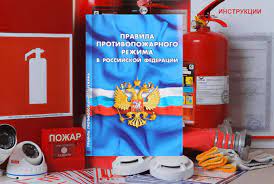  Постановлением Правительства РФ от 24.10.2022 № 1885 внесены изменения в Правила противопожарного режима в Российской Федерации, утвержденные постановлением Правительства РФ от 16.09.2020 № 1479.  Изменения касаются следующих требований: •До 5 метров сократилось минимальное расстояние между мангалом и постройками. Это касается установки любого вида шашлычниц, мангалов, барбекюшниц, печей. •Сжигать сухую траву на индивидуальных земельных участках можно на расстоянии не менее 15 метров от построек! При этом разводить костер и что-то жечь необходимо в безветренную погоду с соблюдением мер предосторожности и ни в коем случае не поручать присмотр за огнем детям. •Изменились требования, изложенные в пункте 70 Правил в части ширины противопожарной преграды. Ширина минерализованной полосы, отделяющей лес от используемой прилегающей к нему территории, увеличена с 0,5 метра до 1,4 метра. Также этот пункт дополнен абзацем о необходимости создания или обновления минерализованных полос шириной не менее 10 метров в населенных пунктах, подверженных лесным пожарам.•Новые требования закрепили обязательную установку автономных дымовых пожарных извещателей в комнатах квартир и жилых домов, в которых проживают многодетные семьи, семьи, находящиеся в трудной жизненной ситуации, в социально опасном положении, если в них не установлены системы пожарной сигнализации, предусмотренные проектом дома. •Запрещено размещать мебель (за исключением сидячих мест для ожидания) и предметы (за исключением технологического, выставочного и другого оборудования) на путях эвакуации, у дверей эвакуационных и аварийных выходов, в переходах между секциями, у выходов на крышу (покрытие), а также демонтировать лестницы, поэтажно соединяющие балконы и лоджии, лестницы в приямках, блокировать люки на балконах и лоджиях квартир. •Запрещено устанавливать глухие решетки на окнах подвалов и приямках у окон подвалов, являющихся аварийными выходами, за исключением случаев, специально предусмотренных в нормативных правовых актах Российской Федерации и нормативных документах по пожарной безопасности. •Запрещается устраивать в лестничных клетках кладовые и другие подсобные помещения, а также хранить под лестничными маршами и площадками вещи, мебель, оборудование и другие предметы, выполненные из горючих материалов. •Запоры (замки) на дверях эвакуационных выходов из поэтажных коридоров, холлов, фойе, вестибюлей, лестничных клеток, зальных помещений, за исключением объектов защиты, для которых установлен особый режим содержания помещений (охраны, обеспечения безопасности), должны обеспечивать возможность их свободного открывания изнутри без ключа.    Подробно с документом можно ознакомиться здесь: https://docs.cntd.ru/document/352079052 Инструктор противопожарной профилактики ОГКУ «ПСС Иркутской области» Е.Г. Степанюк